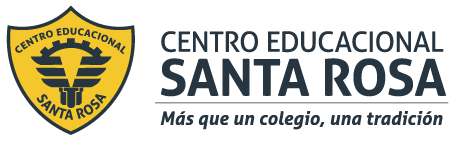 DIRECCIÓN ACADÉMICADEPARTAMENTO ESPECIALIDADAtención de PárvulosRespeto – Responsabilidad – Resiliencia – Tolerancia InstruccionesDescarga  o imprime la guía.Desarrolla la guía en relación al texto que se presenta.Luego responde cada una de las preguntas que se plantean  y desarróllalas en tu cuaderno de Emprendimiento y empleabilidad.Luego de haber analizado interna y externamente tu proyecto, con la técnica FODA, llega el momento de organizarse en el tiempo y determinar para cuándo estará listo el producto o servicio que vienes planeando y cuáles son las responsabilidades que hay que distribuir. A continuación, conocerán qué es un plan de negocio y un plan de trabajo, sus diferencias y la importancia de realizarlos al momento de emprender.Contar con un plan de negocios  y un  plan de trabajo puede marcar la diferencia entre tener una buena idea y ser un soñador o ser un emprendedor. El Plan de negocios  es un documento guía que responde al qué, cómo, quién y cuándo de un negocio. Sirve para organizar las ideas y lograr una visión de conjunto. También es un instrumento de comunicación para ofrecerla a clientes. Por último, es una herramienta de uso interno que evalúa la viabilidad de una idea y permite un seguimiento de su puesta en marcha. La estructura de un plan de negocios debe contemplar varios aspectos como: identificación del negocio, antecedentes generales del negocio, identificación del producto y ficha de clientes.El Plan de trabajo es un conjunto sistemático de actividades que se llevan a cabo para concretar una acción y satisfacer necesidades. Permite ordenar y sistematizar información relevante para realizar un trabajo concreto. En el plan se fija un cronograma, se designa a los responsables y se precisan las metas y objetivos.Una gran ayuda para organizar las actividades de una empresa es la Carta Gantt o Diagrama de Gantt  que es una herramienta gráfica que permite organizar las actividades y tareas de una organización en el tiempo. Esto ayuda a planear las actividades y llevar un control de los plazos. La Carta Gantt se basa en un eje vertical donde aparecen los nombres de las actividades o tareas concretas y uno horizontal donde se muestran los períodos de tiempo en los que tienen que realizarse. Puede contemplar un trabajo de horas, días, semanas o años; dependiendo de cada tarea.Ejemplo Carta Gantt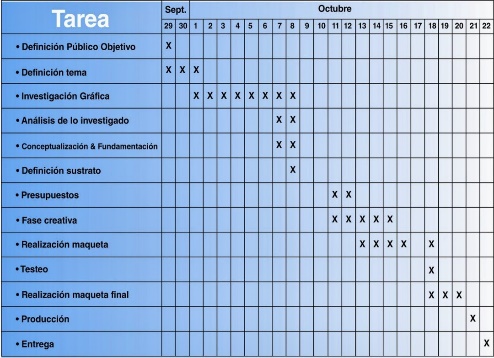 TrabajoPara realizar el siguiente trabajo debes enfocarte primero en el emprendimiento elegido y trabajado en la Guía 3. 1.- En relación a ese emprendimiento, relacionado a tu especialidad, realiza el siguiente Plan de negocio, completando cada uno de los aspectos que se mencionan en la tabla.2.- Realiza un Plan de trabajo de tu emprendimiento, desde la organización previa hasta la venta del primer producto y/o servicio. Guíate por el siguiente recuadro. En donde en la primera columna registres cada uno de los pasos en orden de arriba hacia abajo (lo que harás primero hasta el último) y en las filas de al lado las fechas, recuerda que pueden ser por días, semanas o meses. (Observa la carta Gantt que aparece en esta guía)            PLAN DE NEGOCIO1Identificación del negocioNombre del negocioNombre del representanteRubroProducto y/o servicios que ofreceDirecciónCorreo electrónicoAño de formaciónN° de integrantesFono 2Antecedentes generales del negocioBreve historia(Fecha de inicio, circunstancias por las cuales se creó, integrantes.)(Fecha de inicio, circunstancias por las cuales se creó, integrantes.)Características FODAFDCaracterísticas FODAOAObjetivos del negocio(Identificar los objetivos del negocio para los próximos 3 meses.)(Identificar los objetivos del negocio para los próximos 3 meses.)Necesidades(Identificar las necesidades del negocio y estimar su valor monetario.)(Identificar las necesidades del negocio y estimar su valor monetario.)Ventaja competitiva (Identificar las características que hacen que los clientes me prefieran.)(Identificar las características que hacen que los clientes me prefieran.)Ubicación (Señale la dirección específica.)(Señale la dirección específica.)3Identificación del producto o servicioProducto o servicio(Nombre del o los productos o servicios (los tres más importantes), características especiales y utilidad para el cliente.)(Nombre del o los productos o servicios (los tres más importantes), características especiales y utilidad para el cliente.)Estado actual(Fortalezas del producto y aspectos que podrían mejorarse.)(Fortalezas del producto y aspectos que podrían mejorarse.)4Ficha de clientesGénero y edad aproximadosIngresosGustos e interesesProductos favoritosLugares habituales de compraEtapas(Organización de tu trabajo)Fecha 1Fecha 2Fecha 3Fecha 4Fecha 5Fecha 6Fecha 7xxxxxxx